ПриложениеФотоматериалы по проекту «Мир на кончиках пальцев», направленного на создание нестандартного оборудования по развитию мелкой моторики и речевого дыхания.Игры с прищепками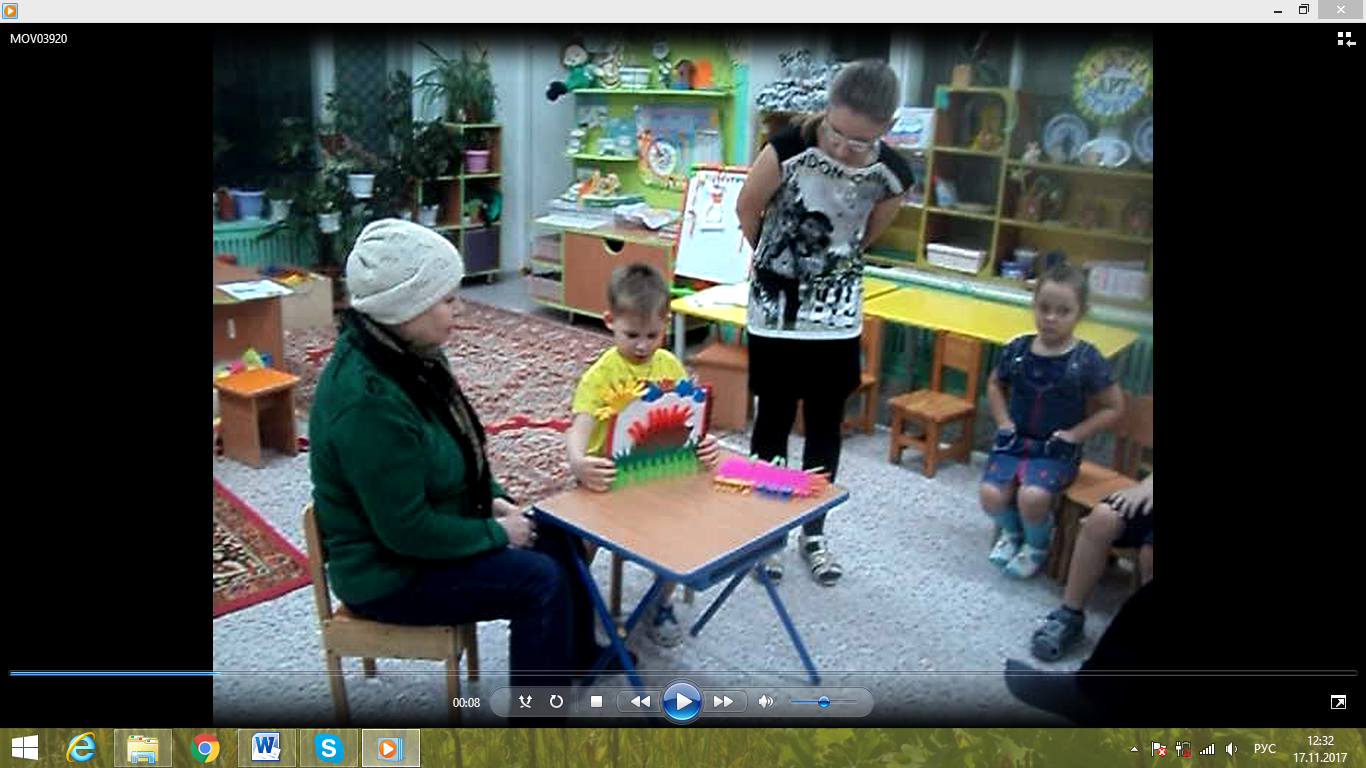 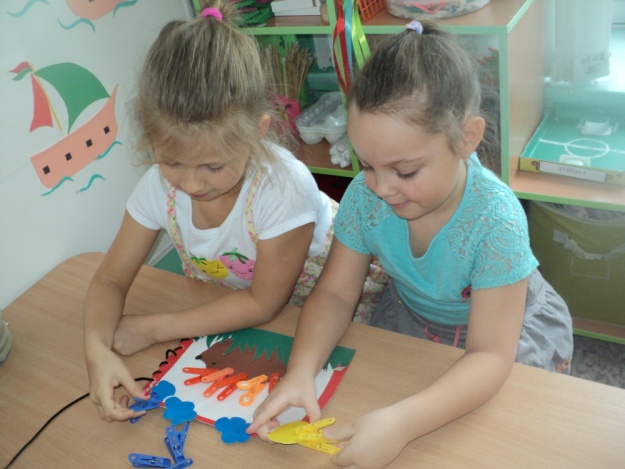 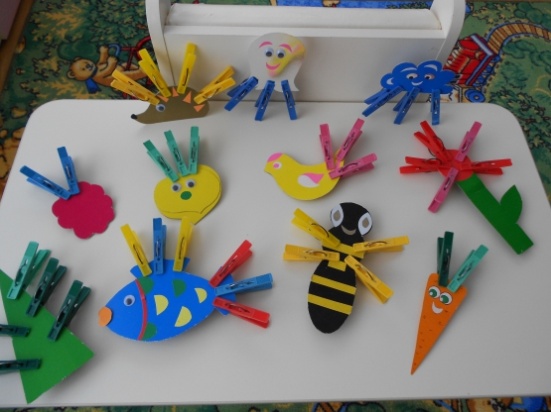 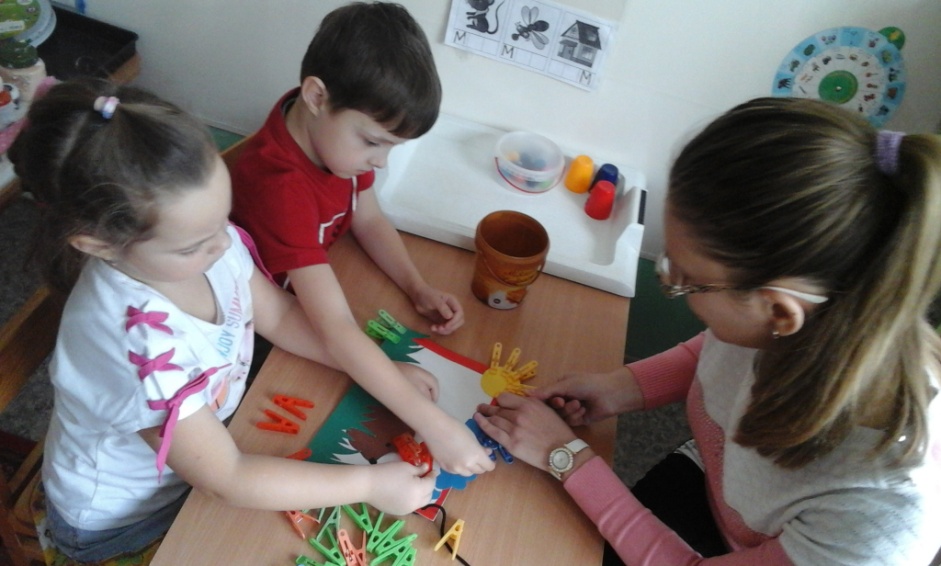 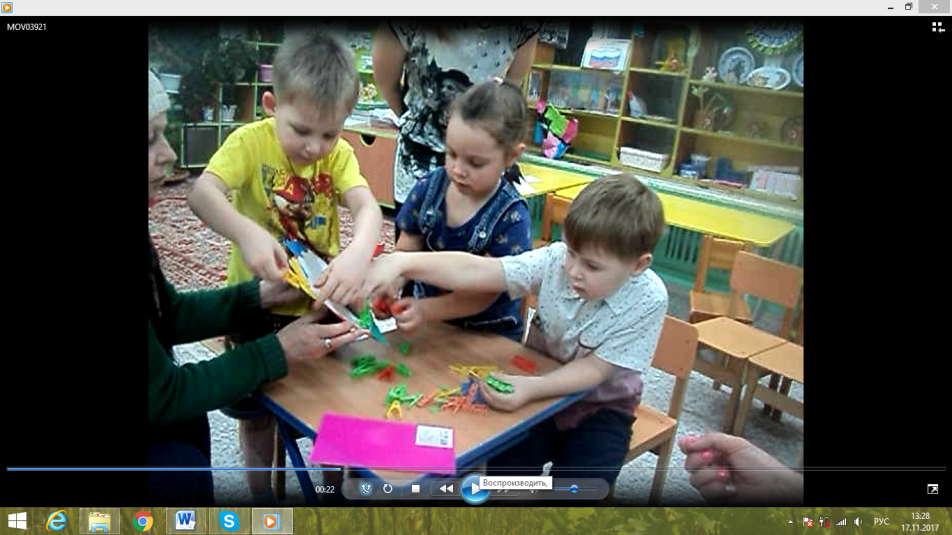 Игры с резинками                    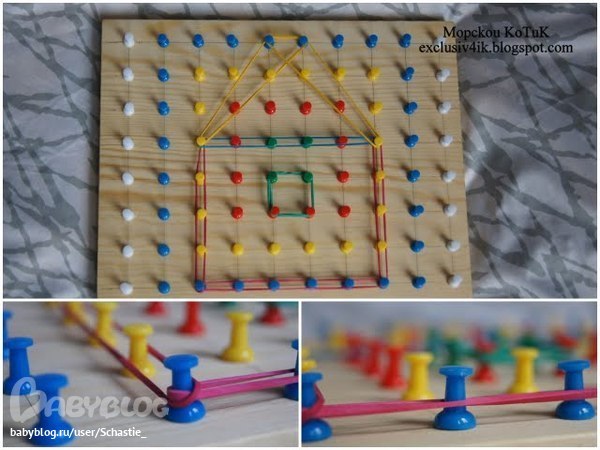 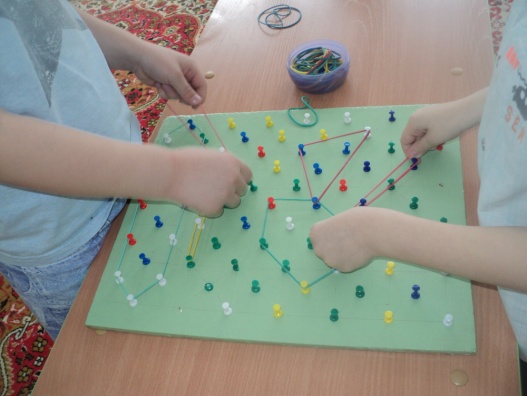 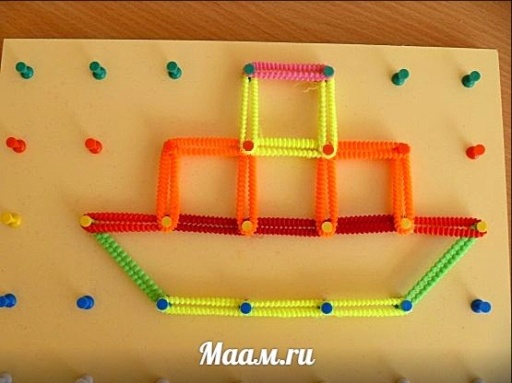 Игры – ходилочки 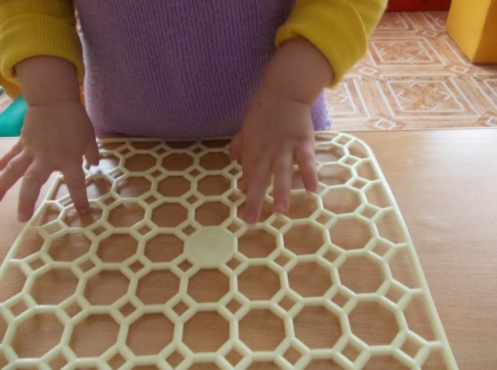 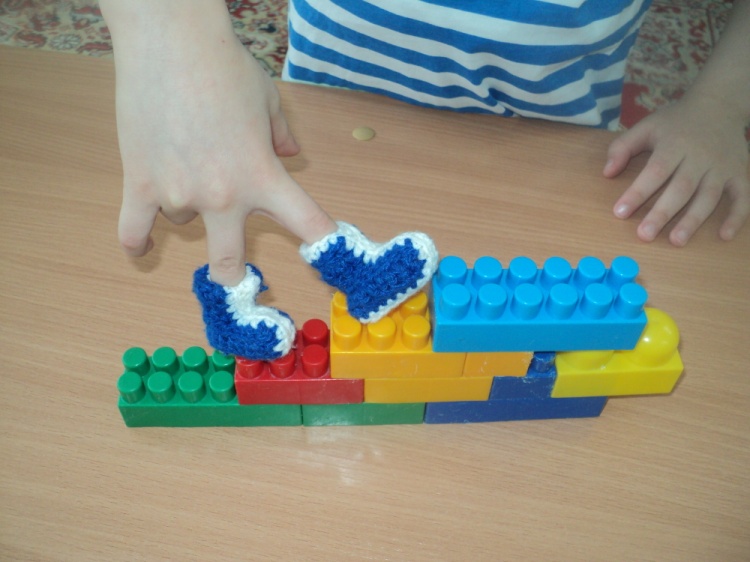 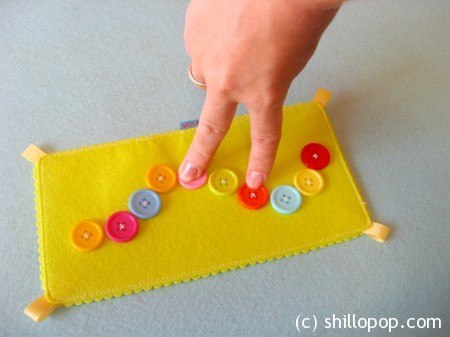 Игры - шнуровки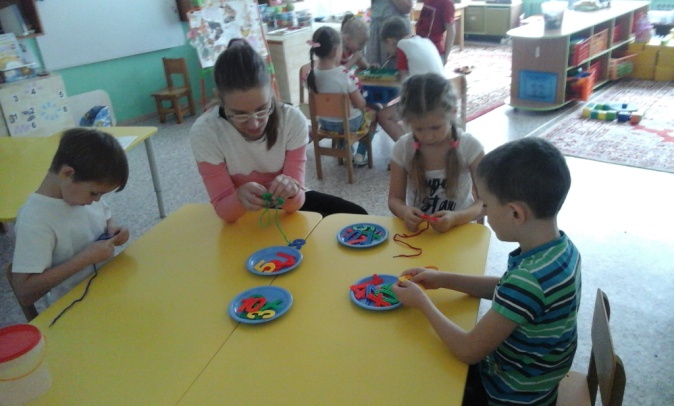 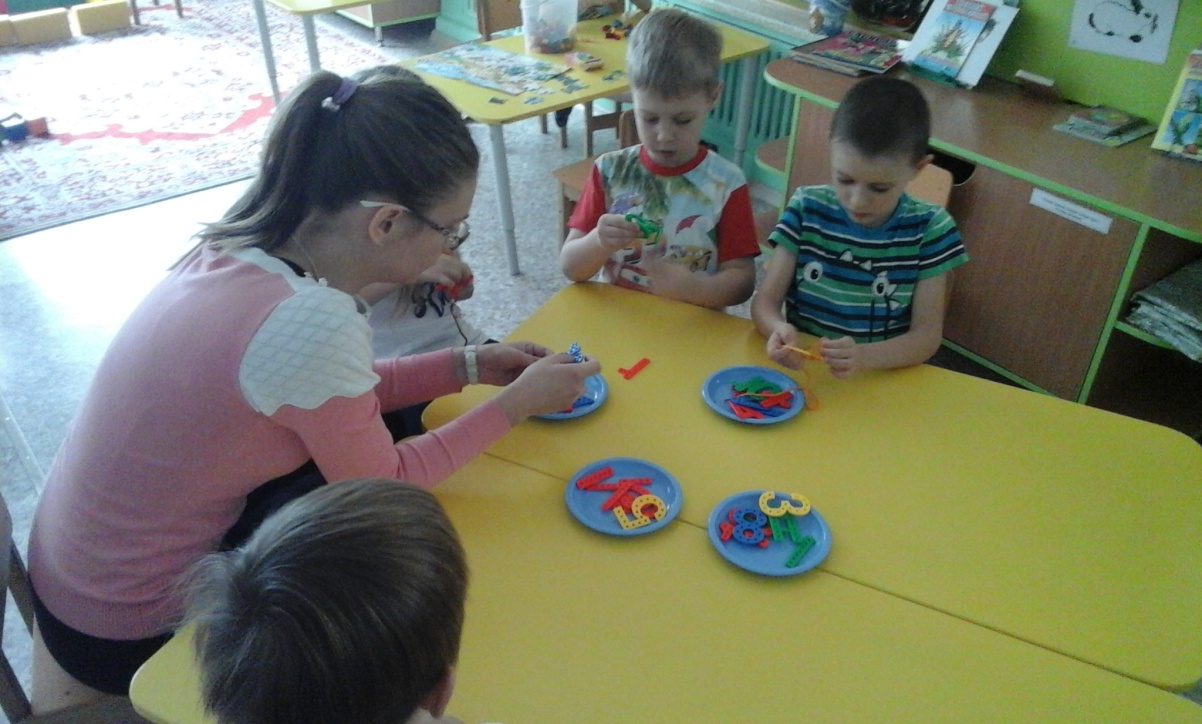 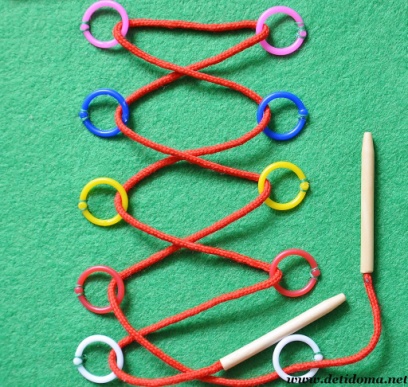 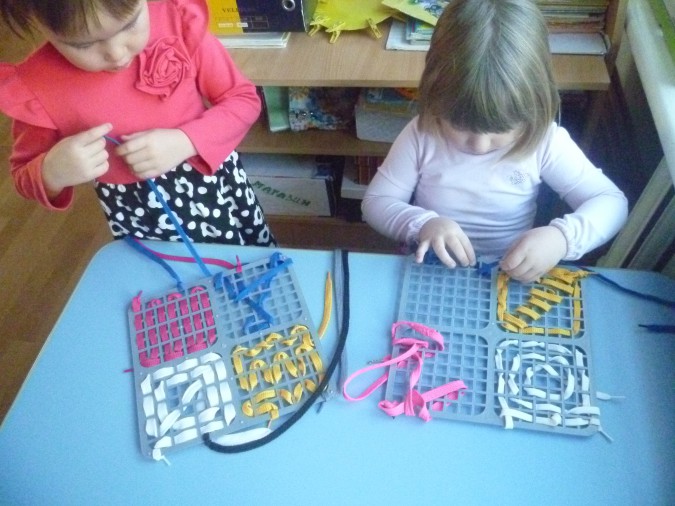 Игры с  бигудями 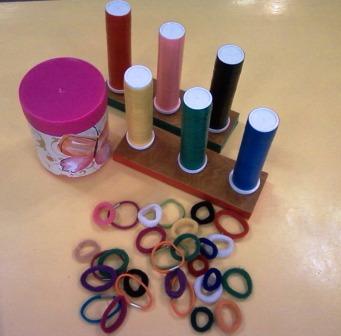 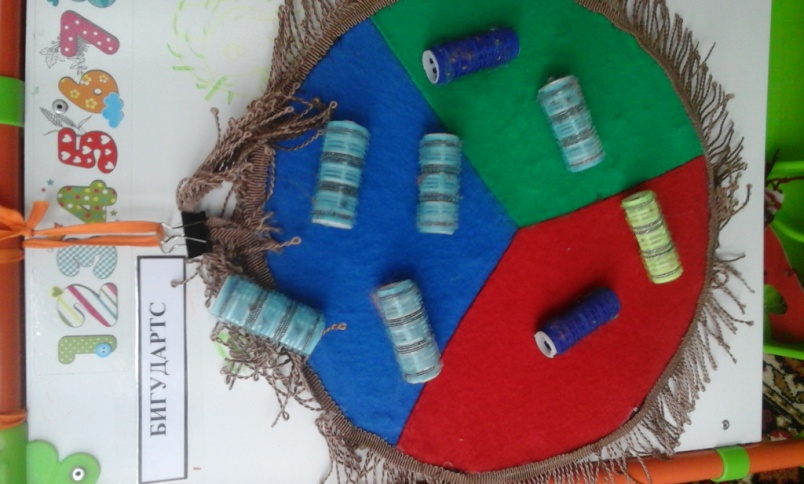 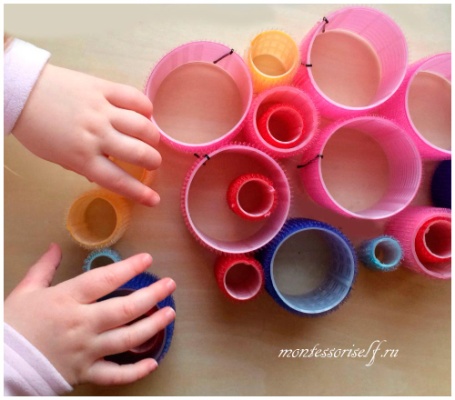 И гры с массажными мячами 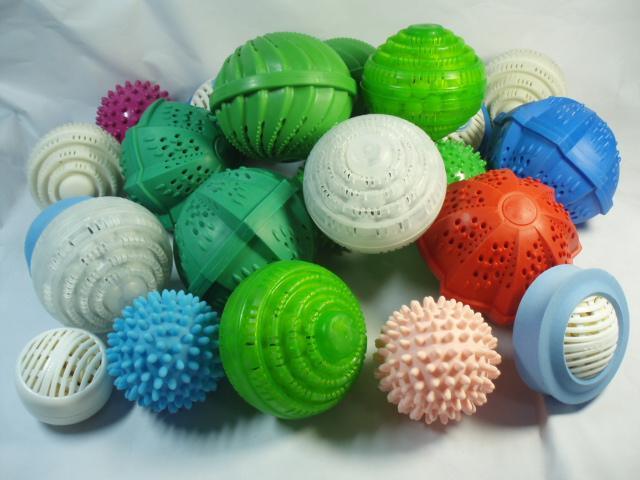 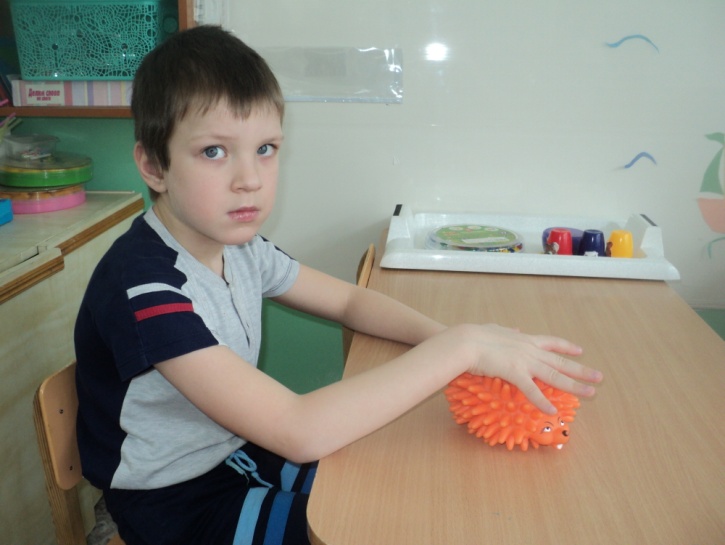 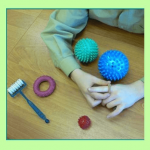 Игры с крупами, орехами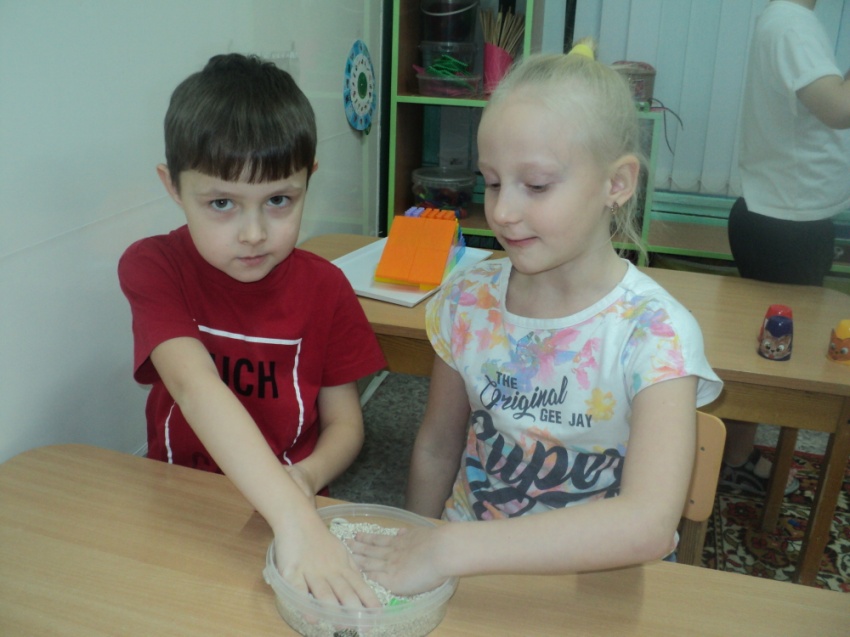 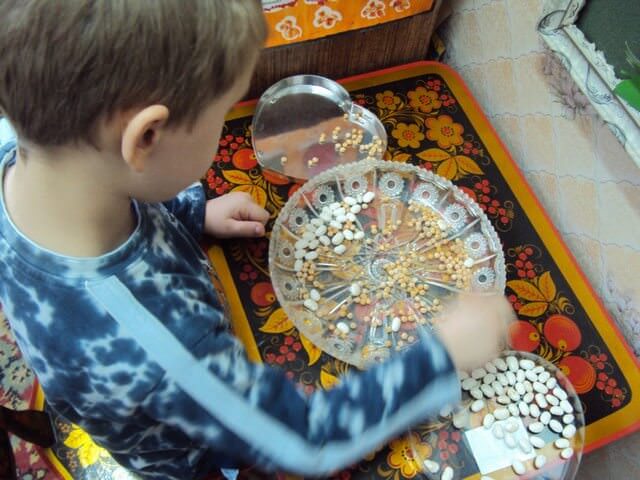 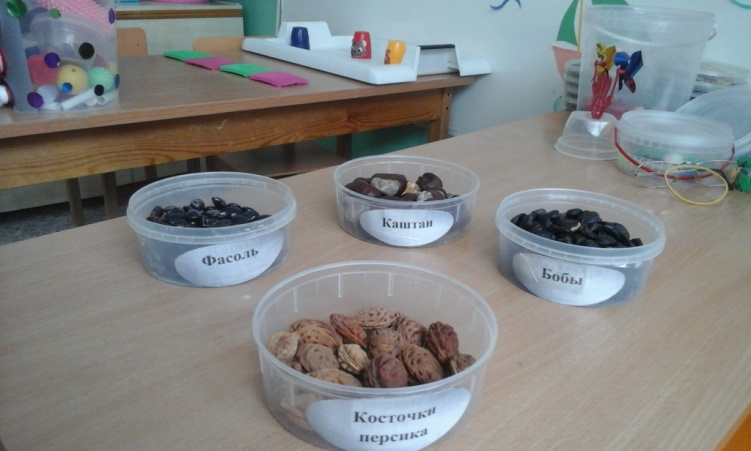 Игры с пробками 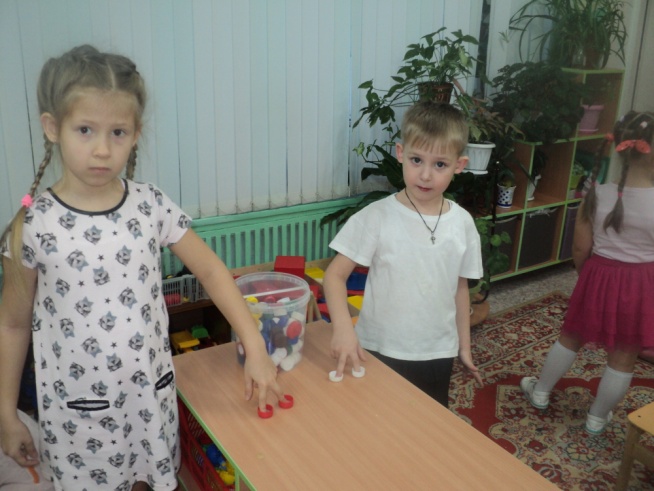 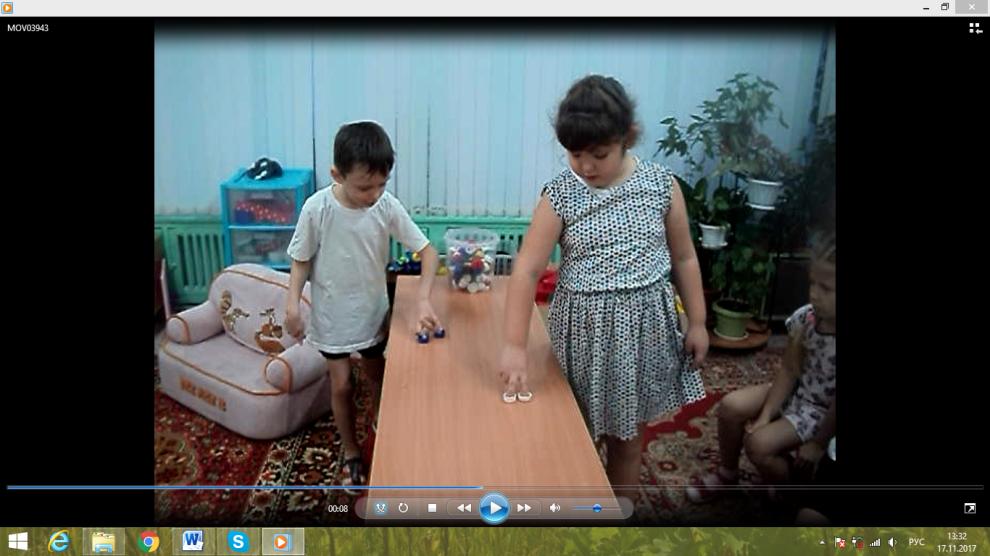 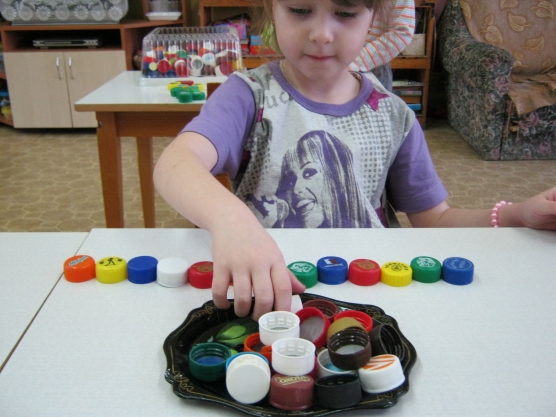 Б усы 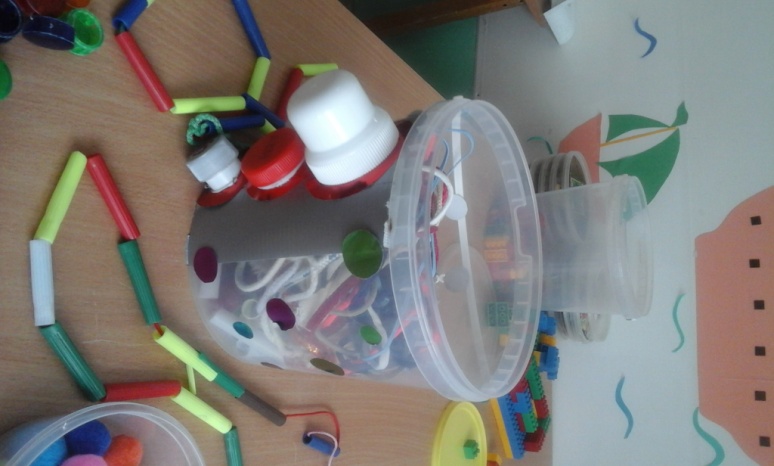 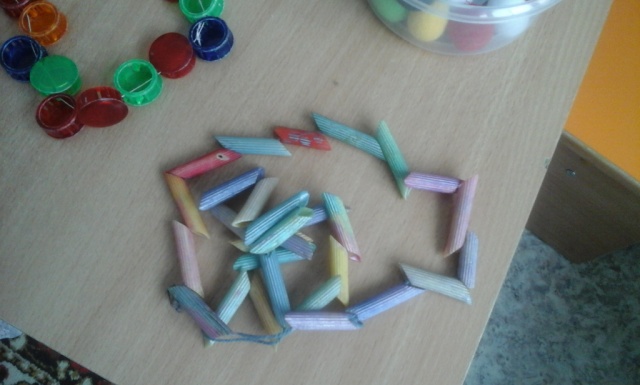 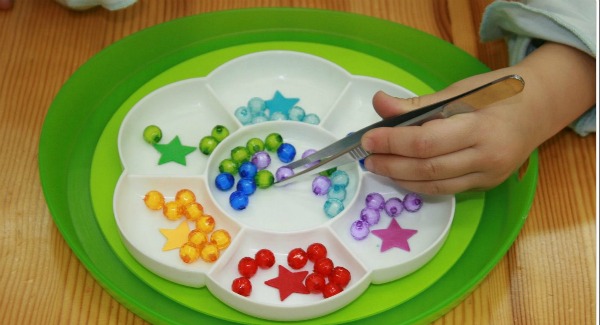 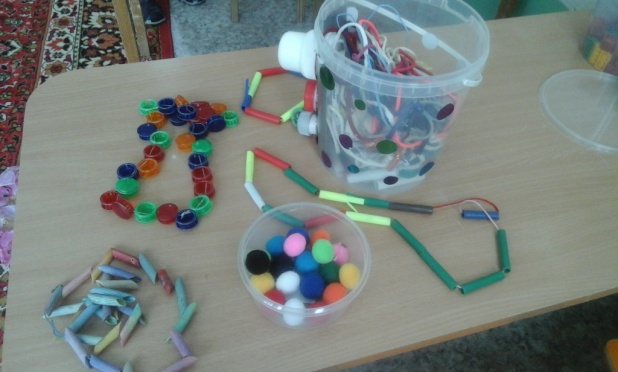 Пальчиковый футбол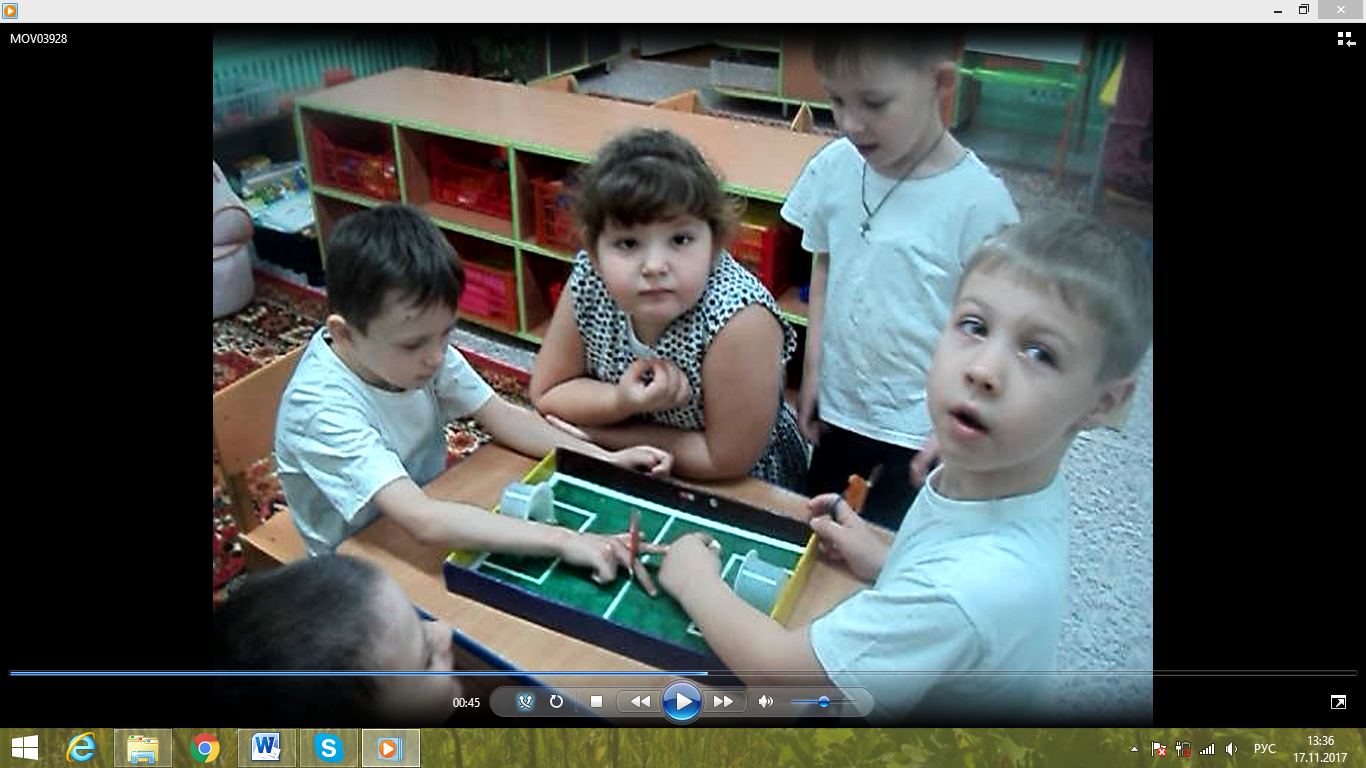 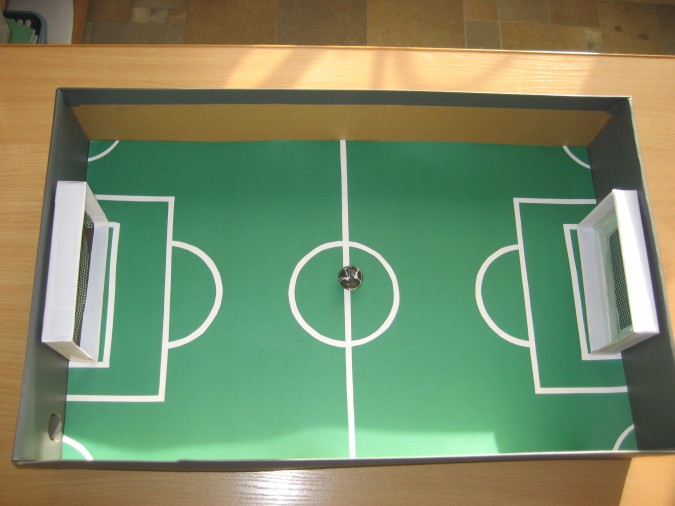 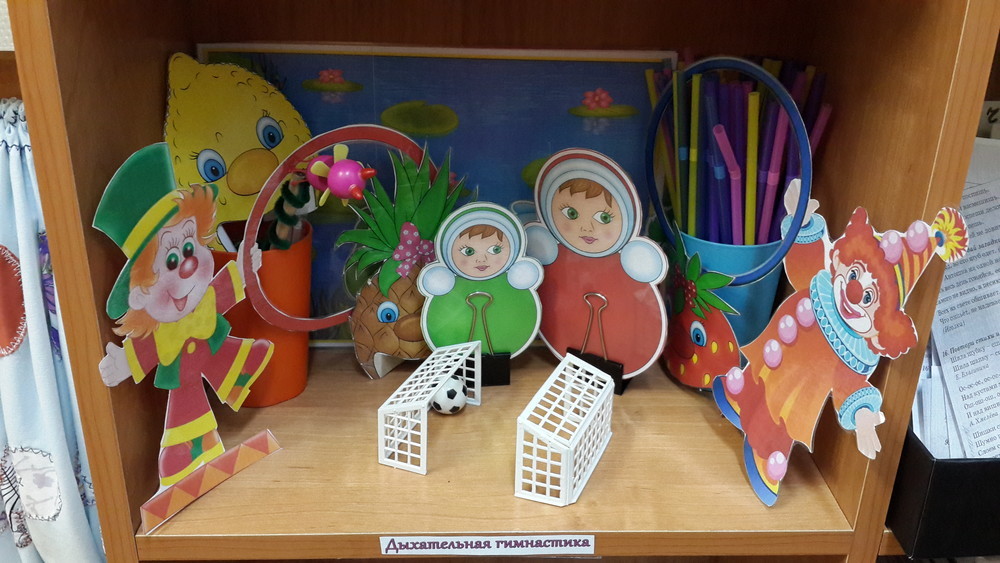 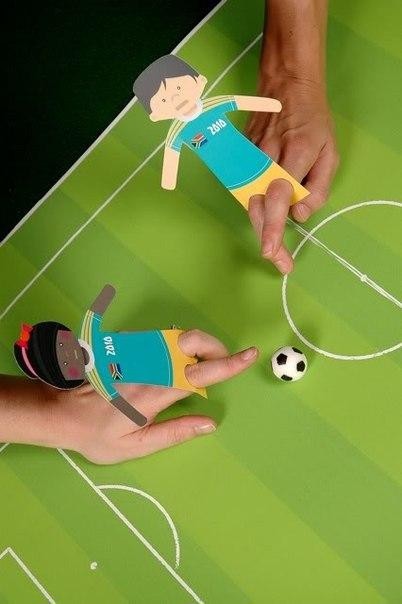 Пальчиковые «кошки – мышки»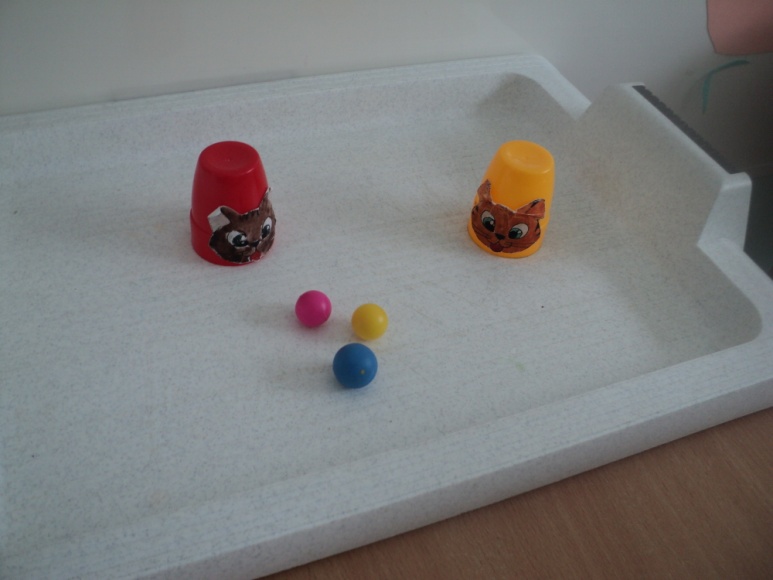 Пальчиковый театр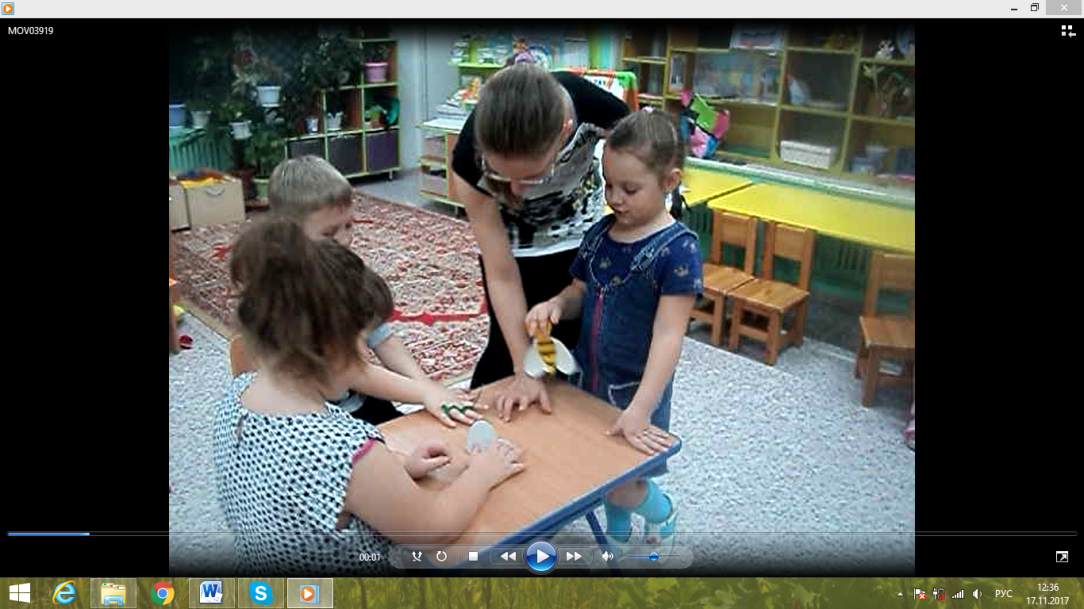 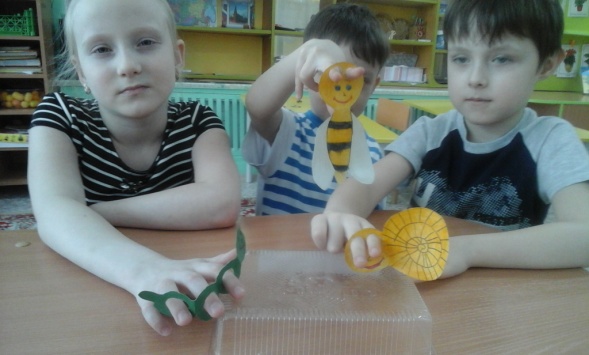 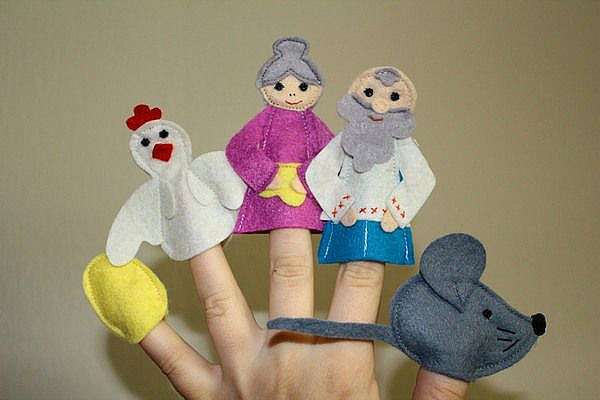 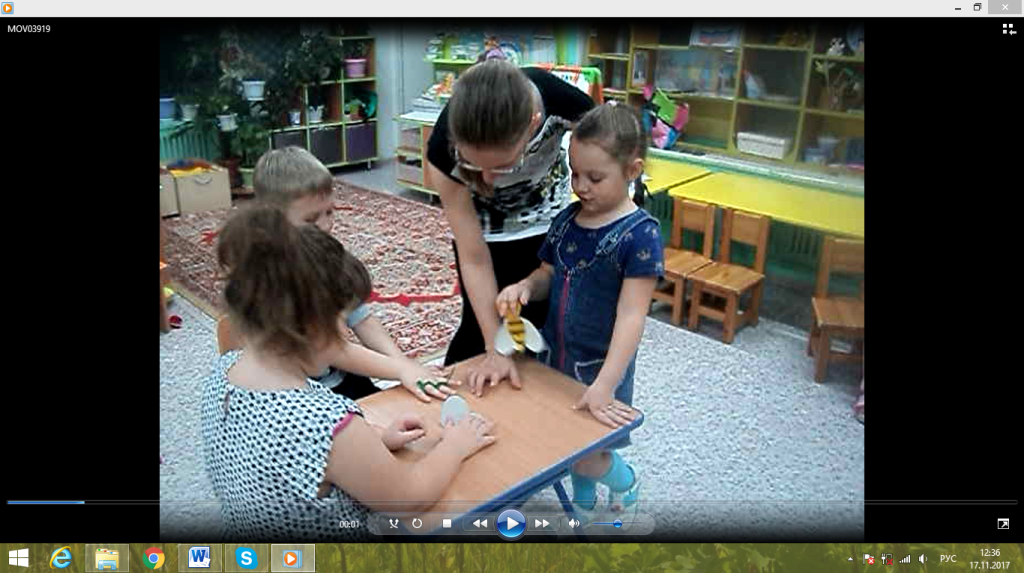 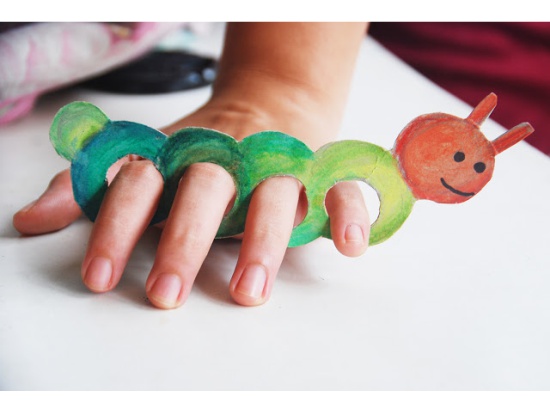 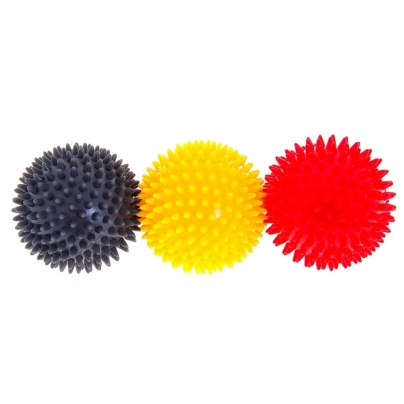 Массажеры 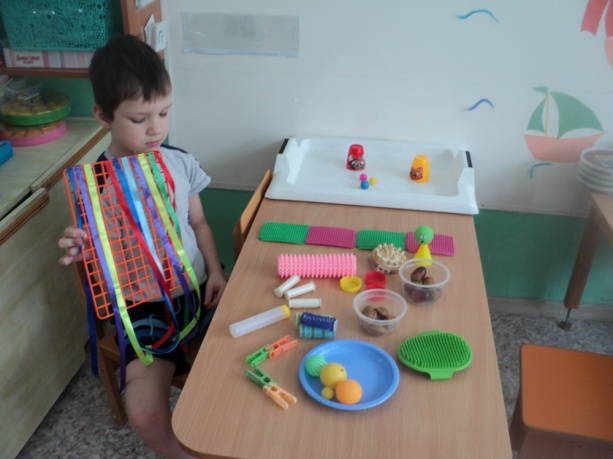 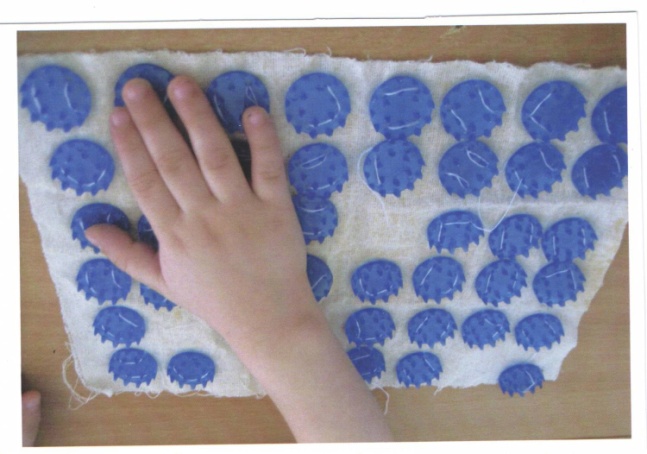                                       Игры и пособия на развитие воздушной струиВоздушный футбол (дуйбол)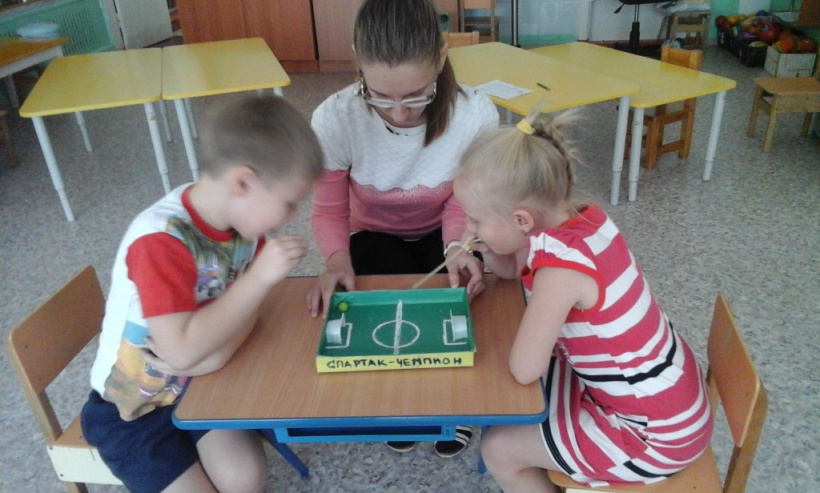 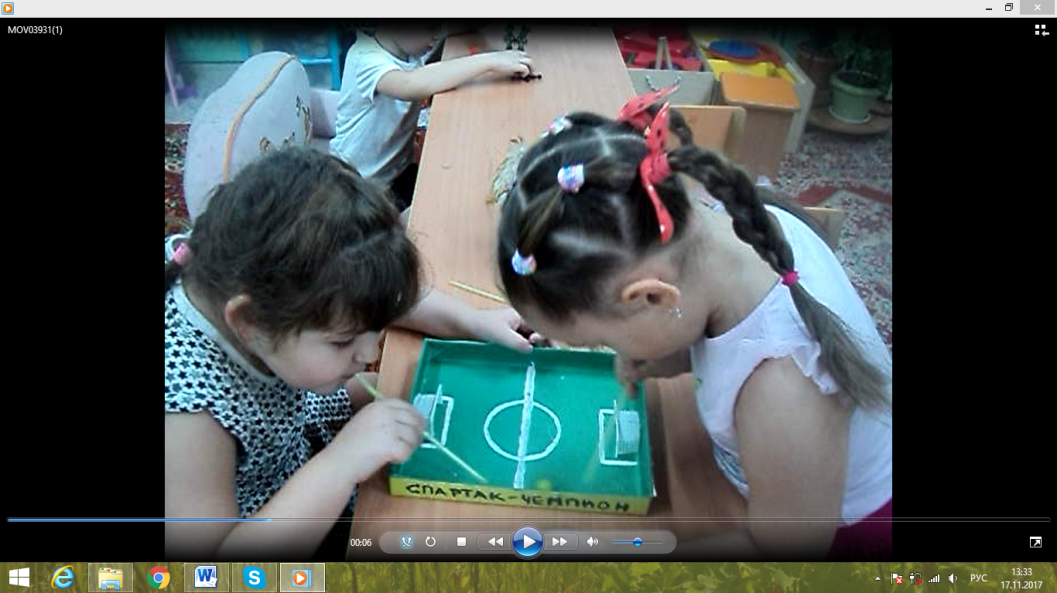 Рыбалка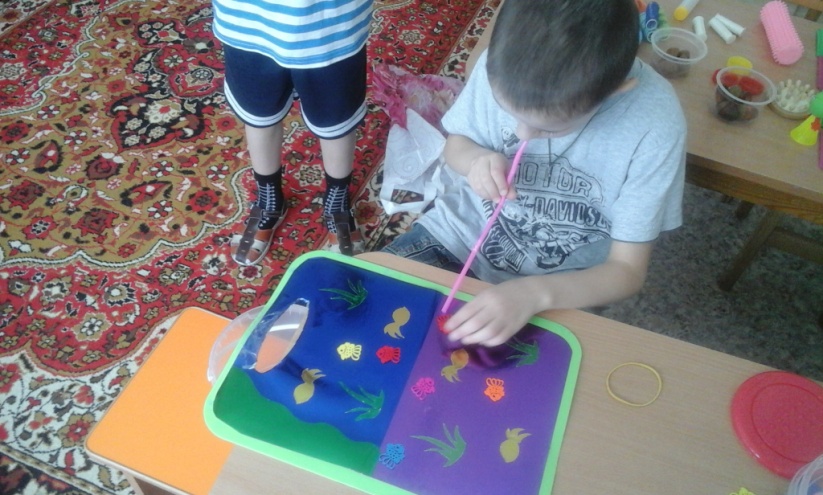 Пропеллеры 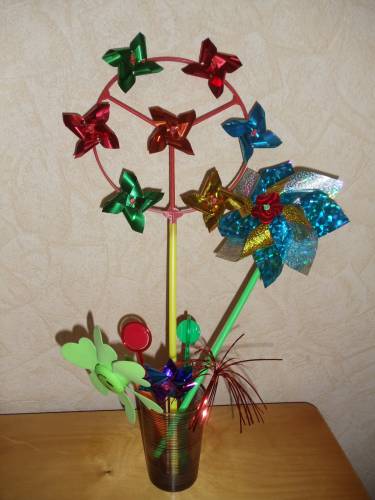 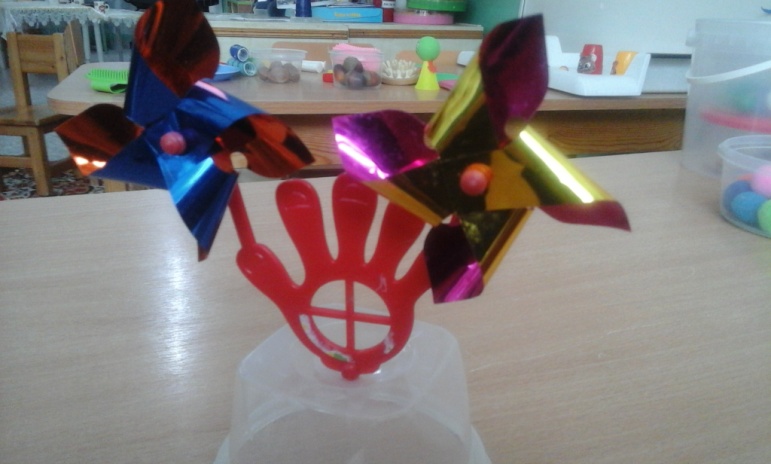 Снегопад в бутылке (в стакане)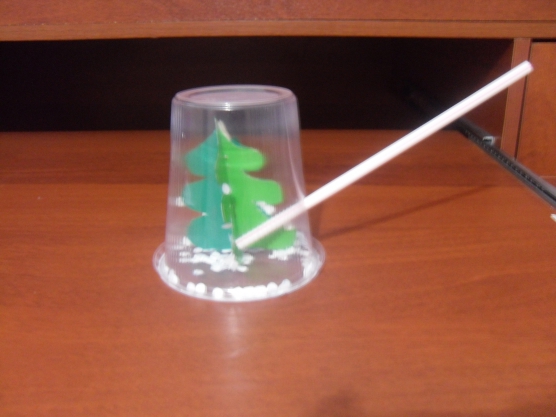 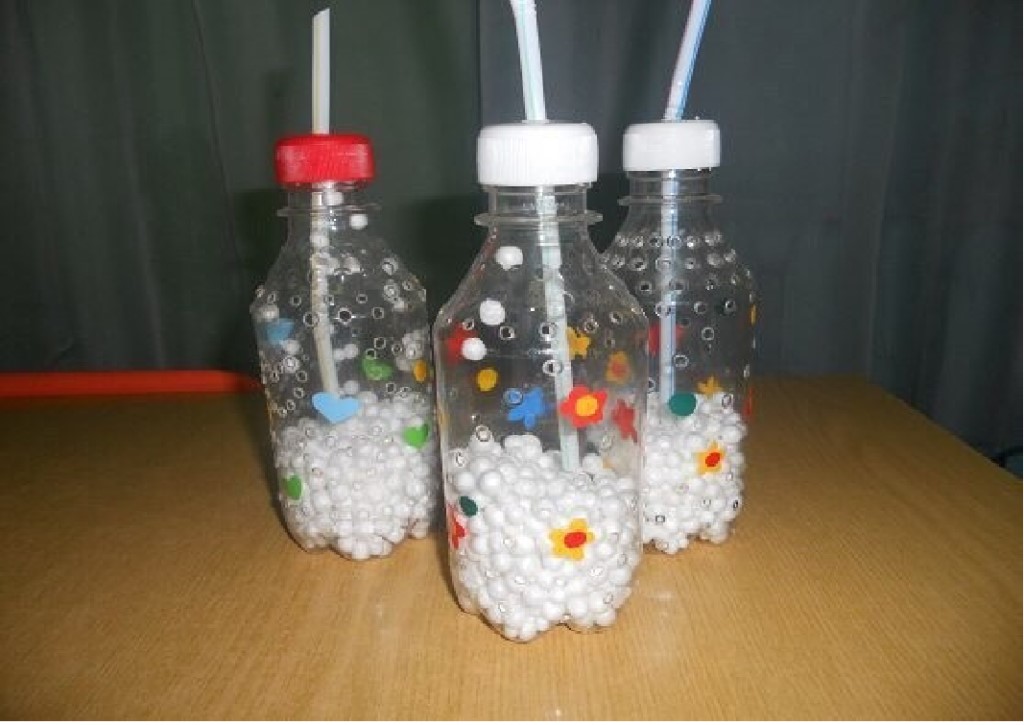 Тучка 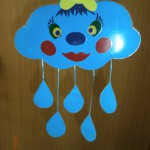 Посади бабочку на цветок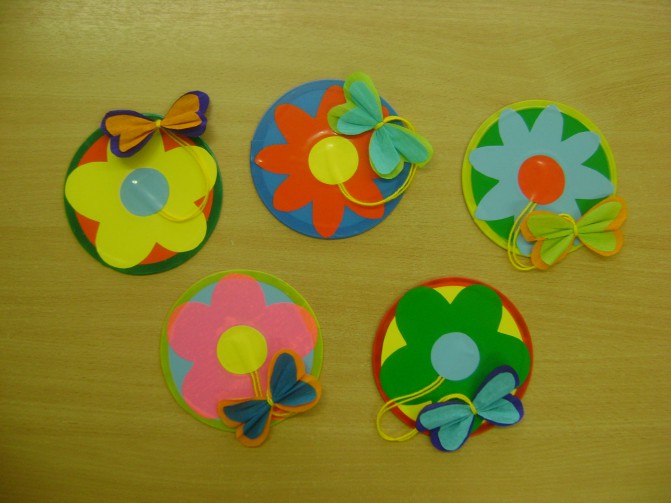                   Совместные игры на развитие мелкой и общей моторики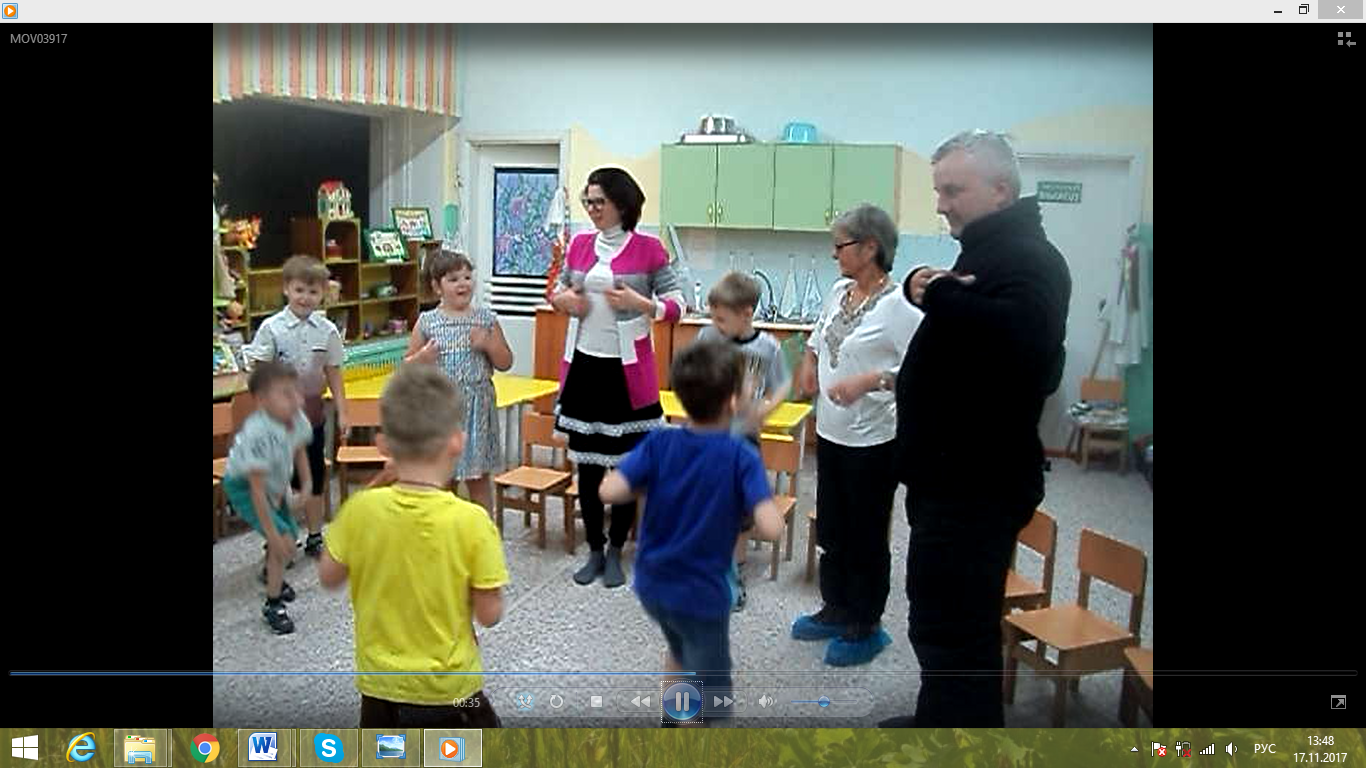 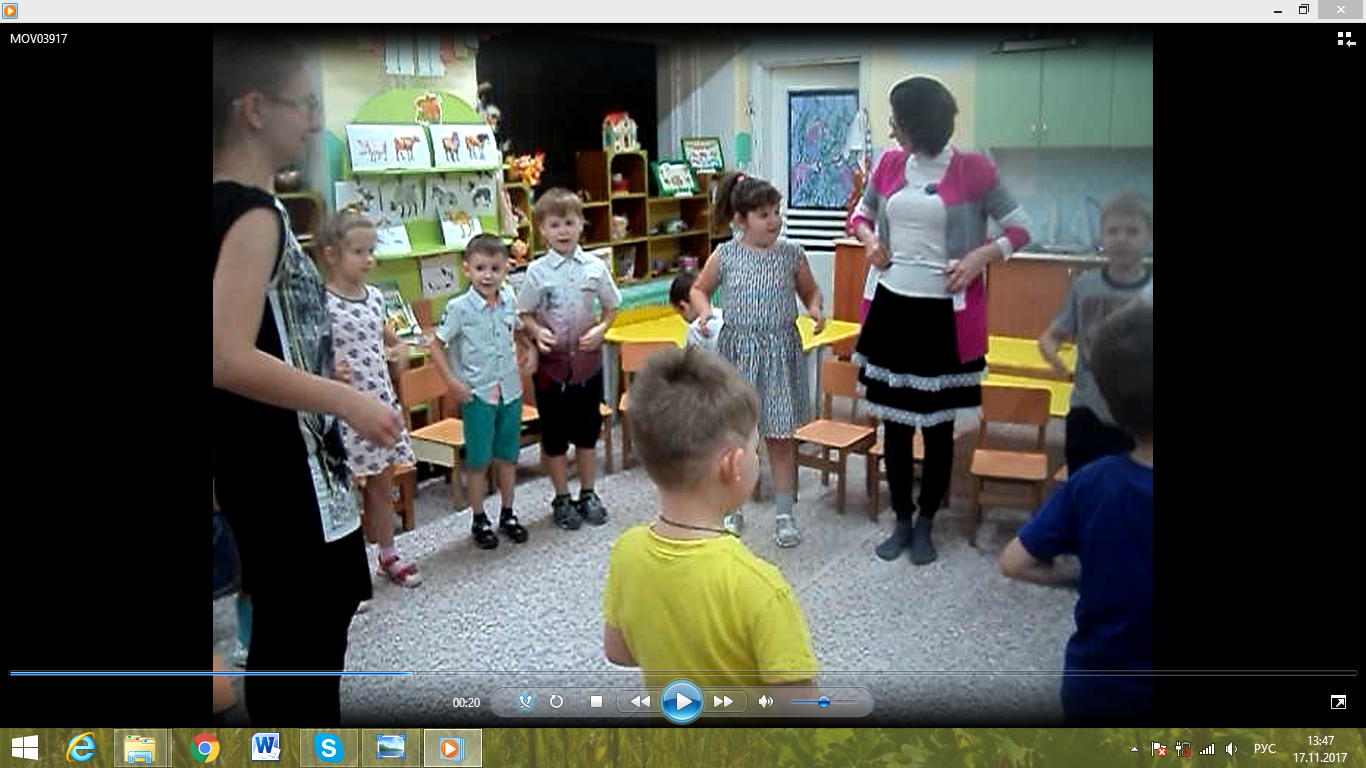 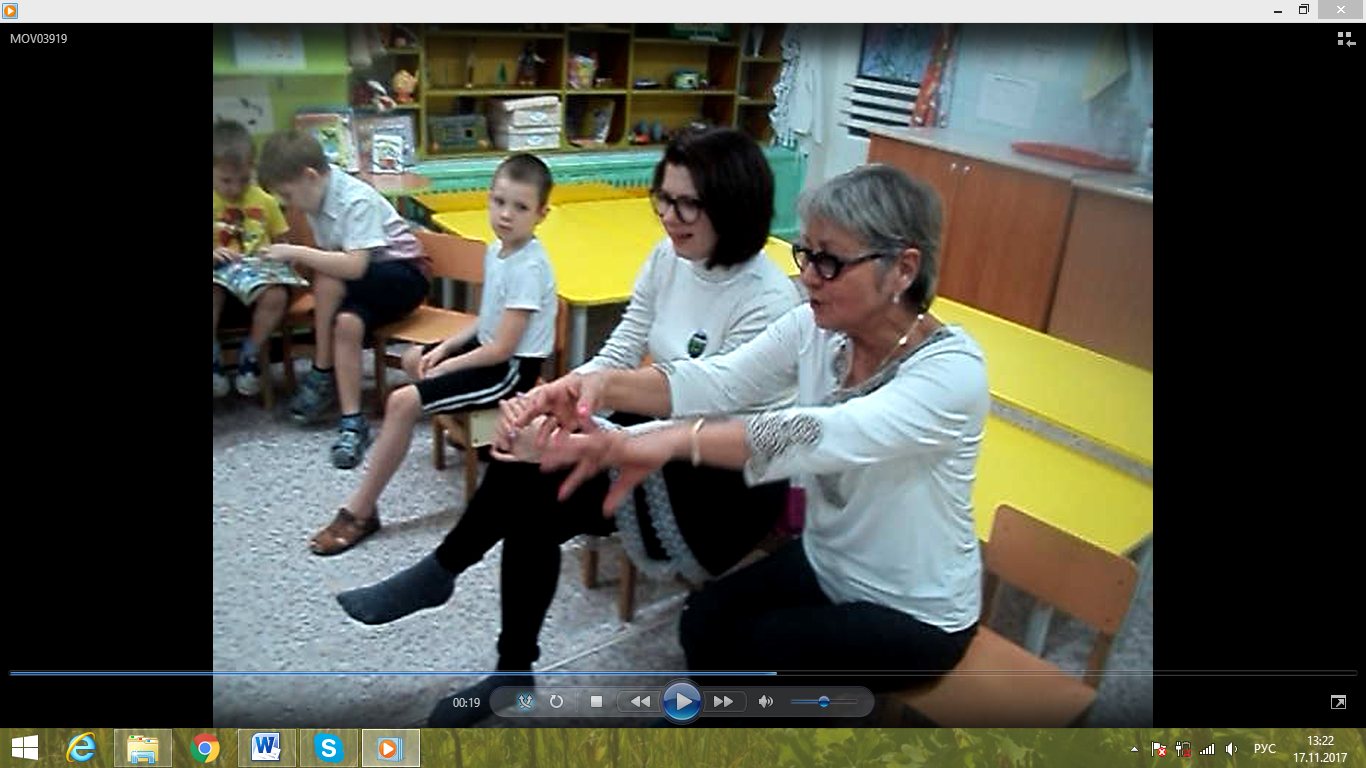 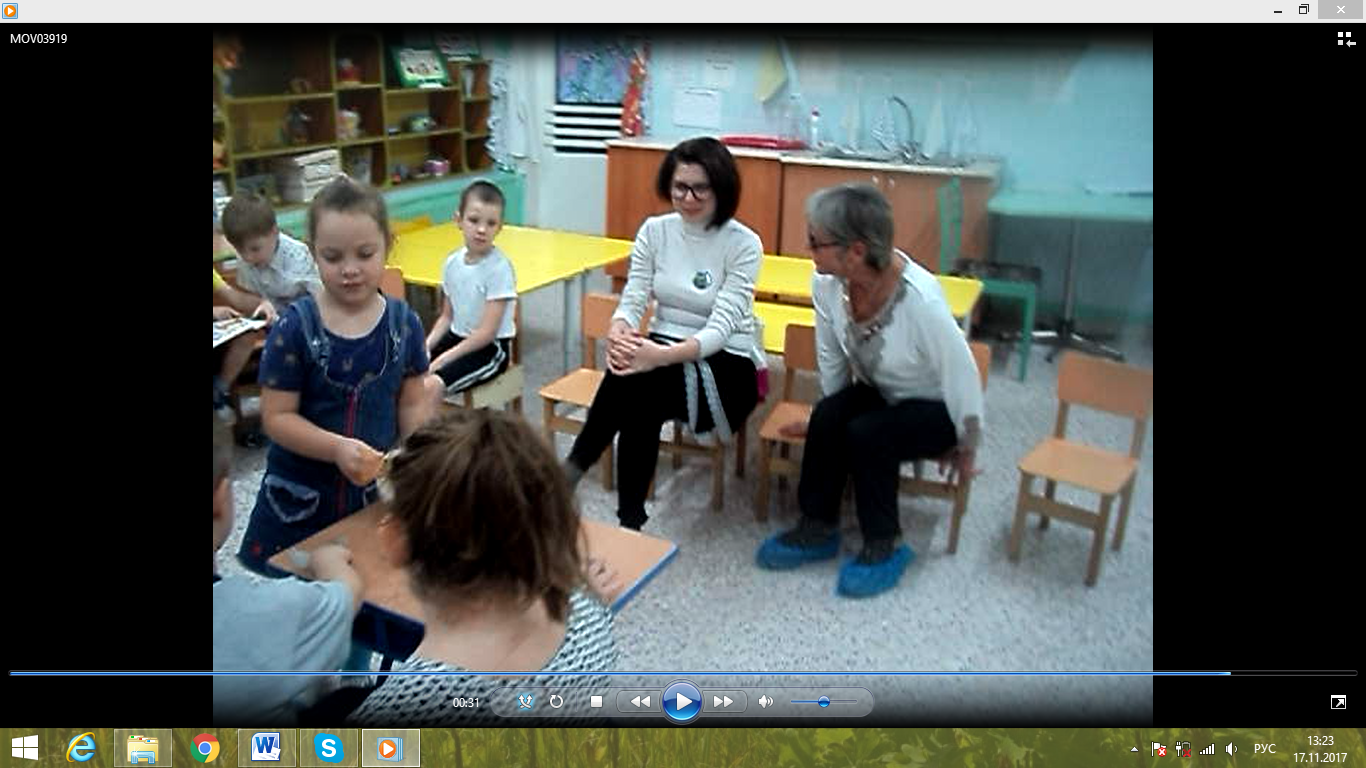 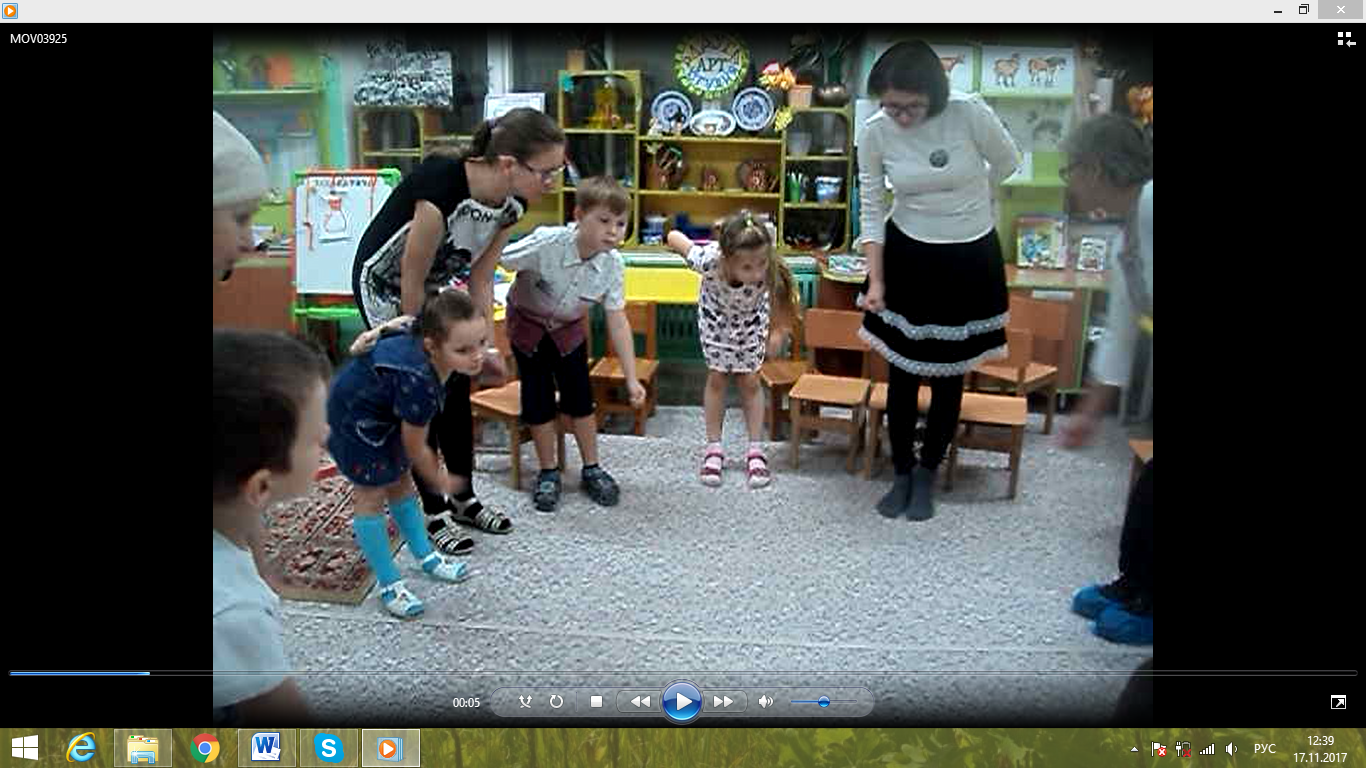 